Cross te Hamme, 15/01/2012De week voor de wedstrijd in Bornem ging onze club op bezoek bij Hamme. Vooral rond het meertje waren er toch enkele ‘vettigere plekjes’. Een pluim trouwens voor de keuze van de prijzen, onze kritische prijsanalyste Rande Vleminckx besloot na het bekijken van de prijzen dat deze goed waren!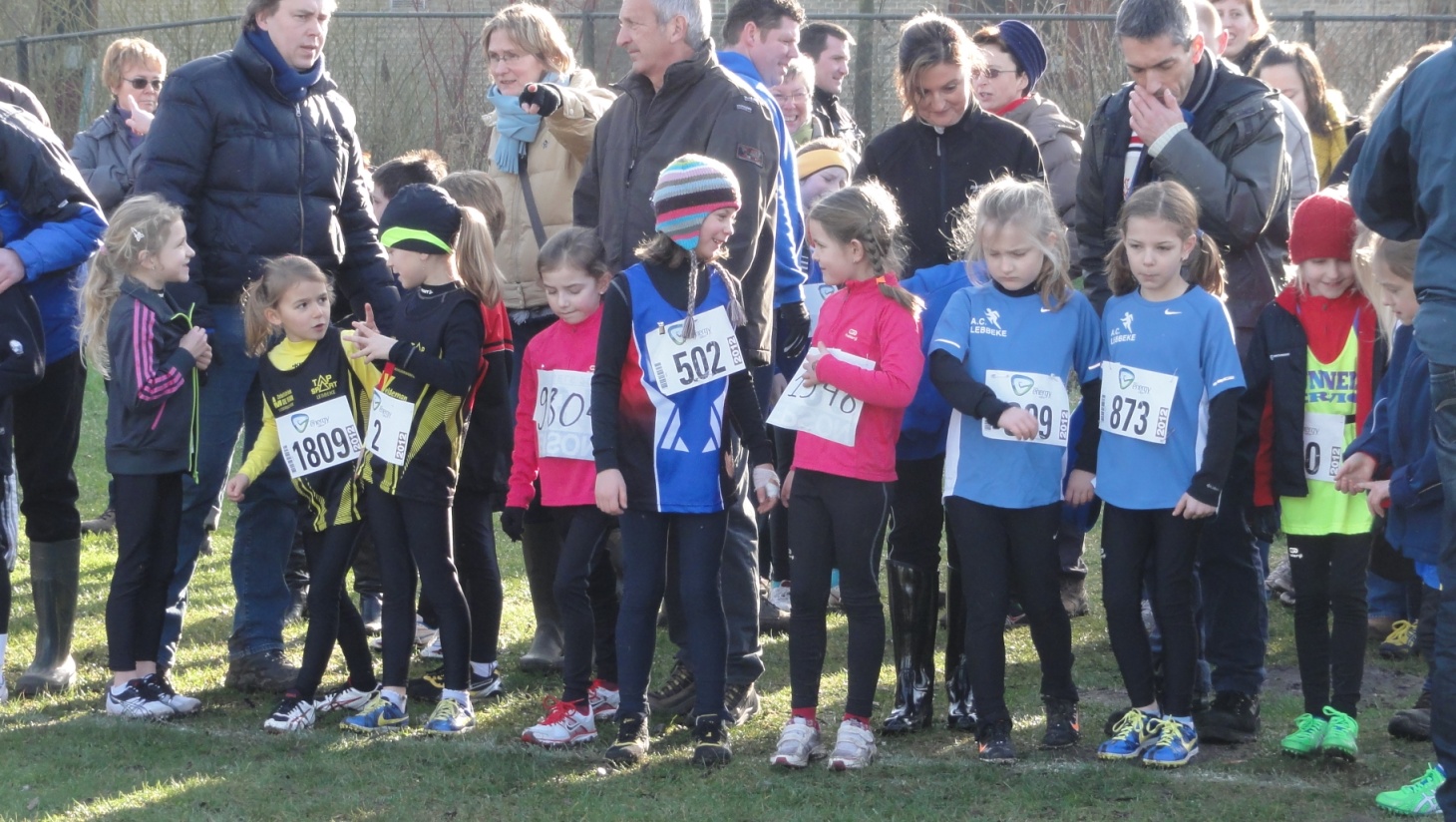 Bij de benjamins even aandacht voor het debuut van Indigo in het veld. Zij was even zenuwachtig als de atleten maar heeft de proef met glans doorstaan (zelfs bij het zetten van de tent). Bij de atleetjes zagen we bij de eerstejaars meisjes Ine Borry en Maaike Devos aan de start. Ine Borry werd knap vijfde. Maaike verloor onderweg haar schoenen, en moest jammer genoeg stoppen. Maaike, we hopen dat dit je niet laat tegenhouden om nog te crossen! Bij de eerstejaars jongens werd Wout Degrande knap derde. Yenten Van Den Bossche werd in dezelfde reekse 32e, Jorne Diddens 34e en Thiemen Van Den Bossche 42e. Borry Thomas mocht na verschillende ereplaatsen nu ook op het hoogste schavotje gaan staan. Hij won bij de tweedejaars benjamins jongens.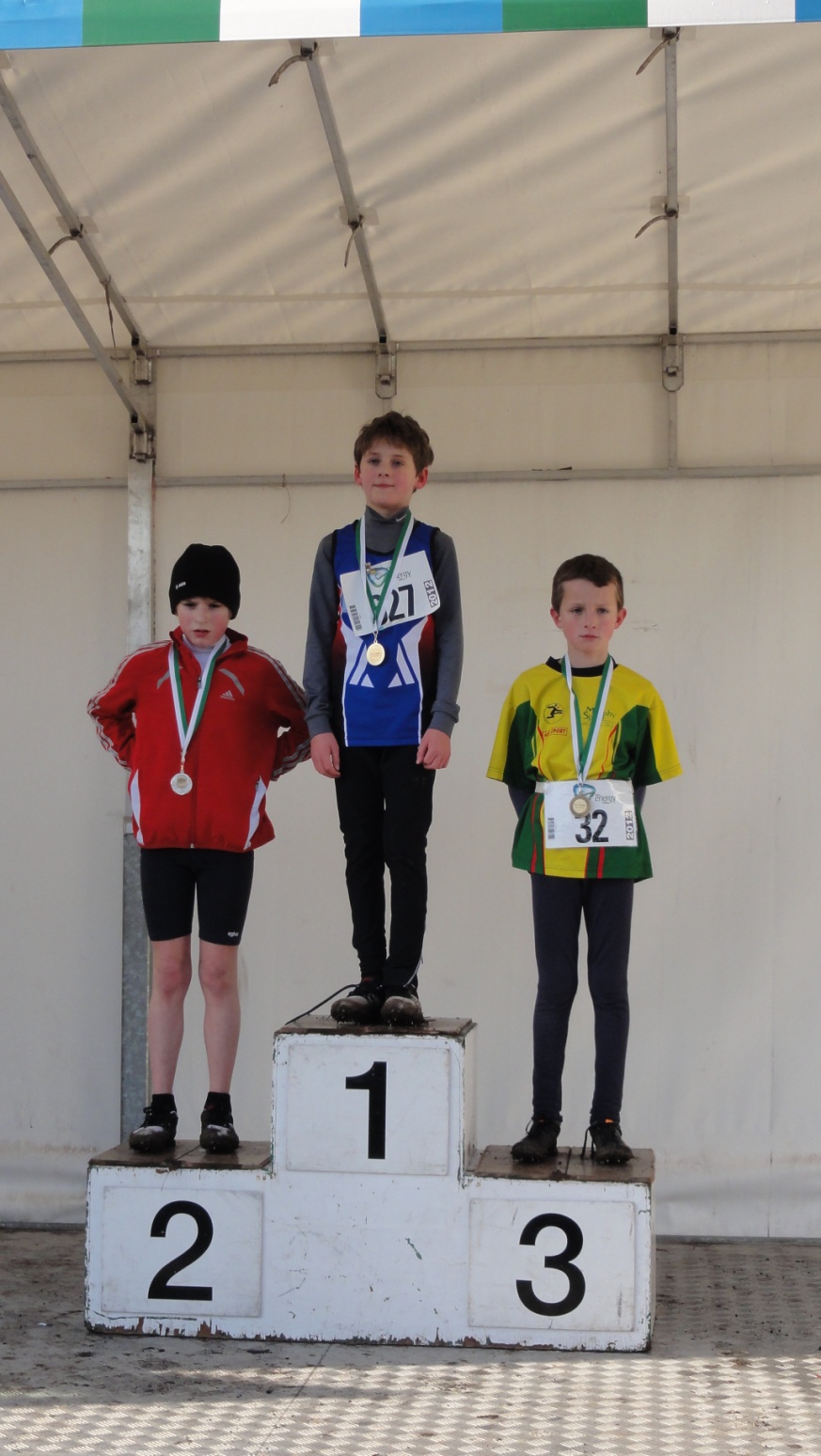 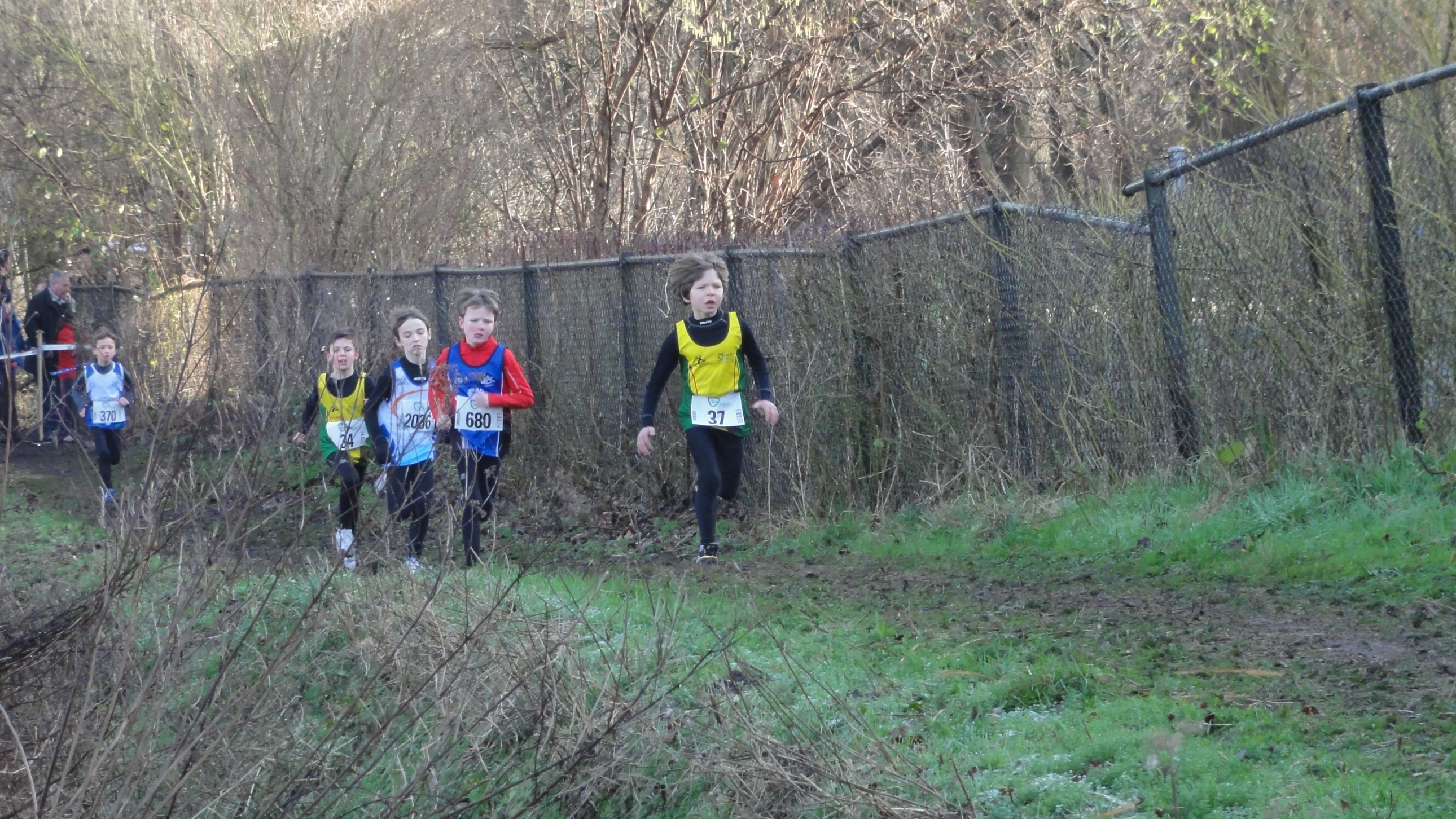 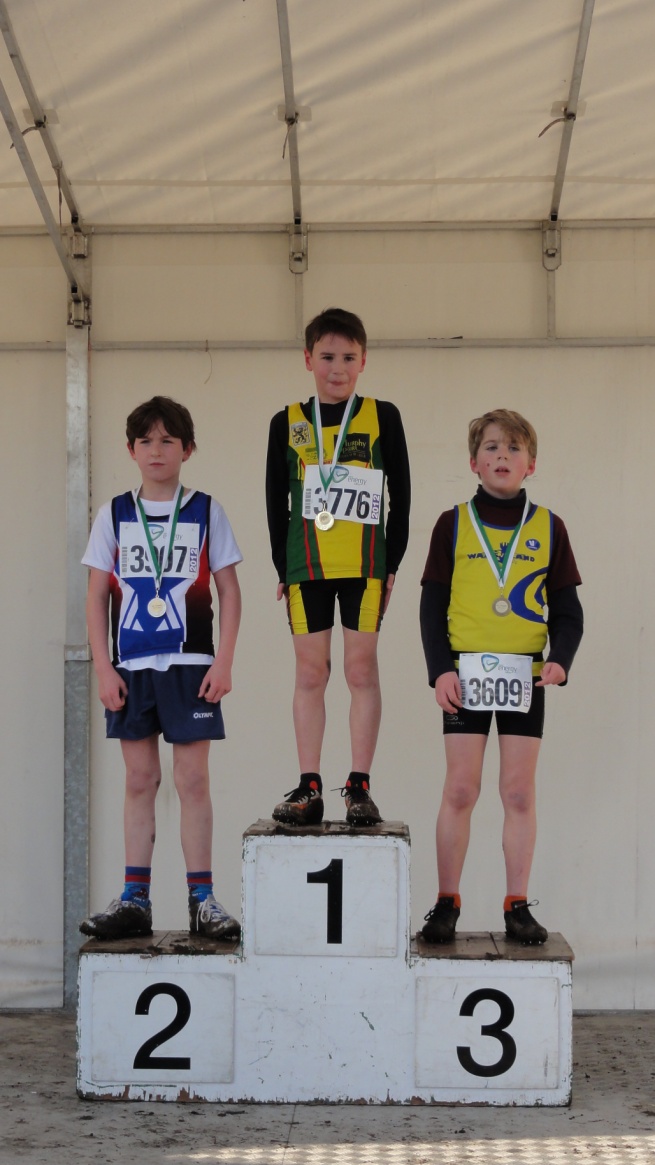 Bij de pupillen zagen we Rande Vleminckx bij de eerstejaars meisjes als 18e eindigen. Bij de tweedejaars meisjes liep Jana Spiessens een mooie wedstrijd, waarbij ze op een mooie 6e plaats eindigde. Bij de pupillen jongens nam eerstejaars Remco Hofmans de zilveren medaille mee naar huis in zijn tweede cross van het seizoen. Hij wist achteraf te zeggen dat wanneer ze hem tijdens het lopen afriepen, hij toch wat zenuwachtig werd. Gerben Dehertogh was teleurgesteld met zijn 21e plaats, hij verloor het tempo door een losse schoen en moest zo plaatsen prijsgeven. Bij de tweedejaars jongens kwamen Branko Spiessens (19e) en Siemen Masure (22e) in actie. 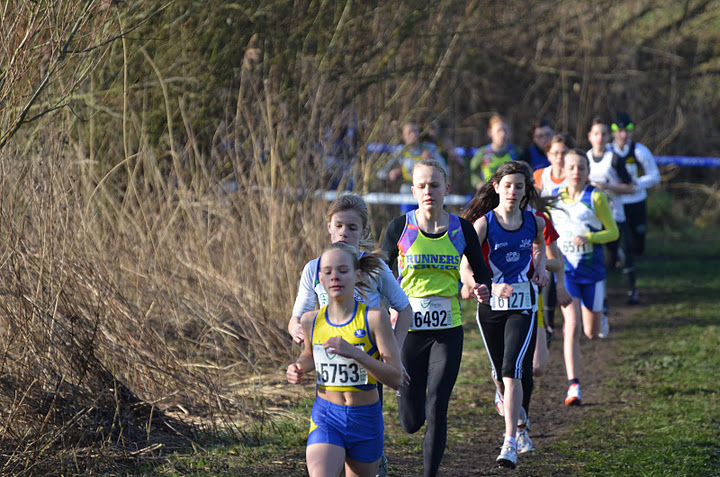 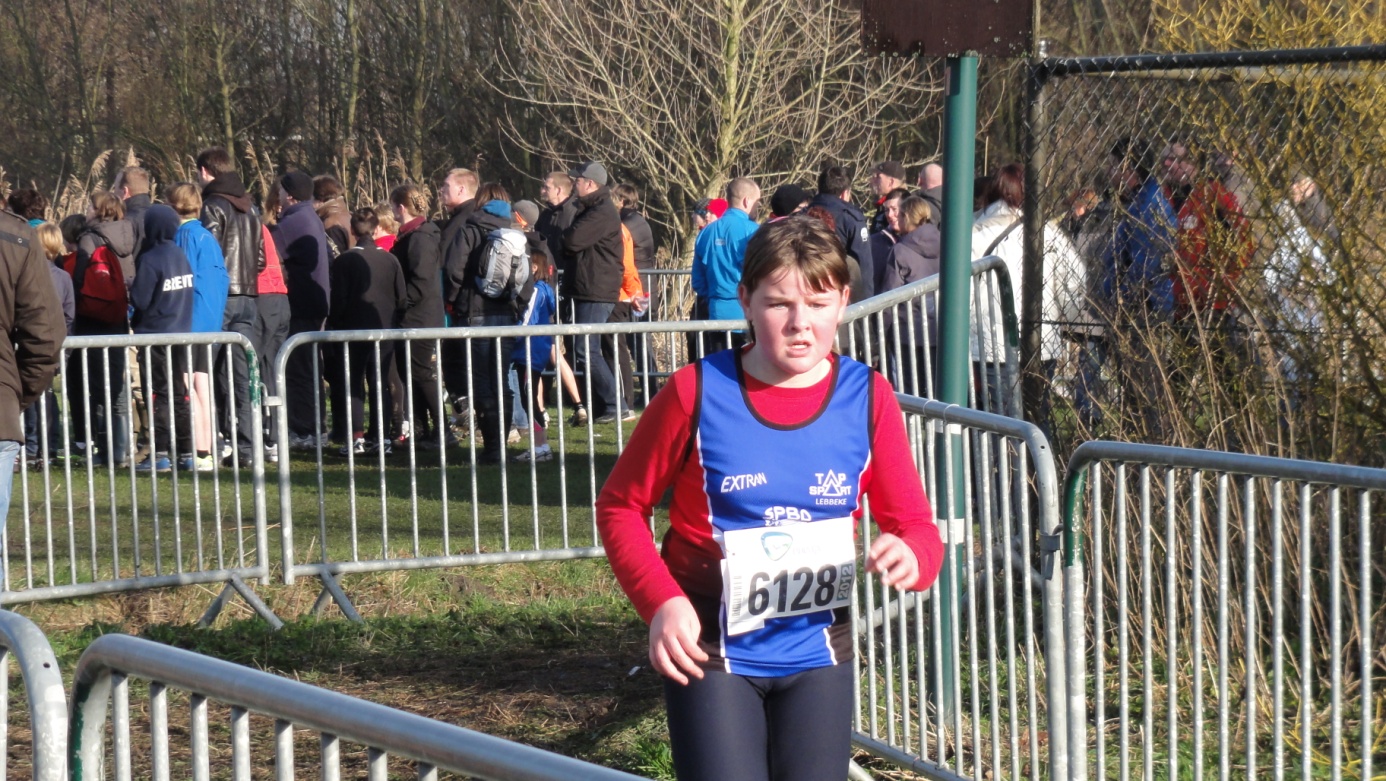 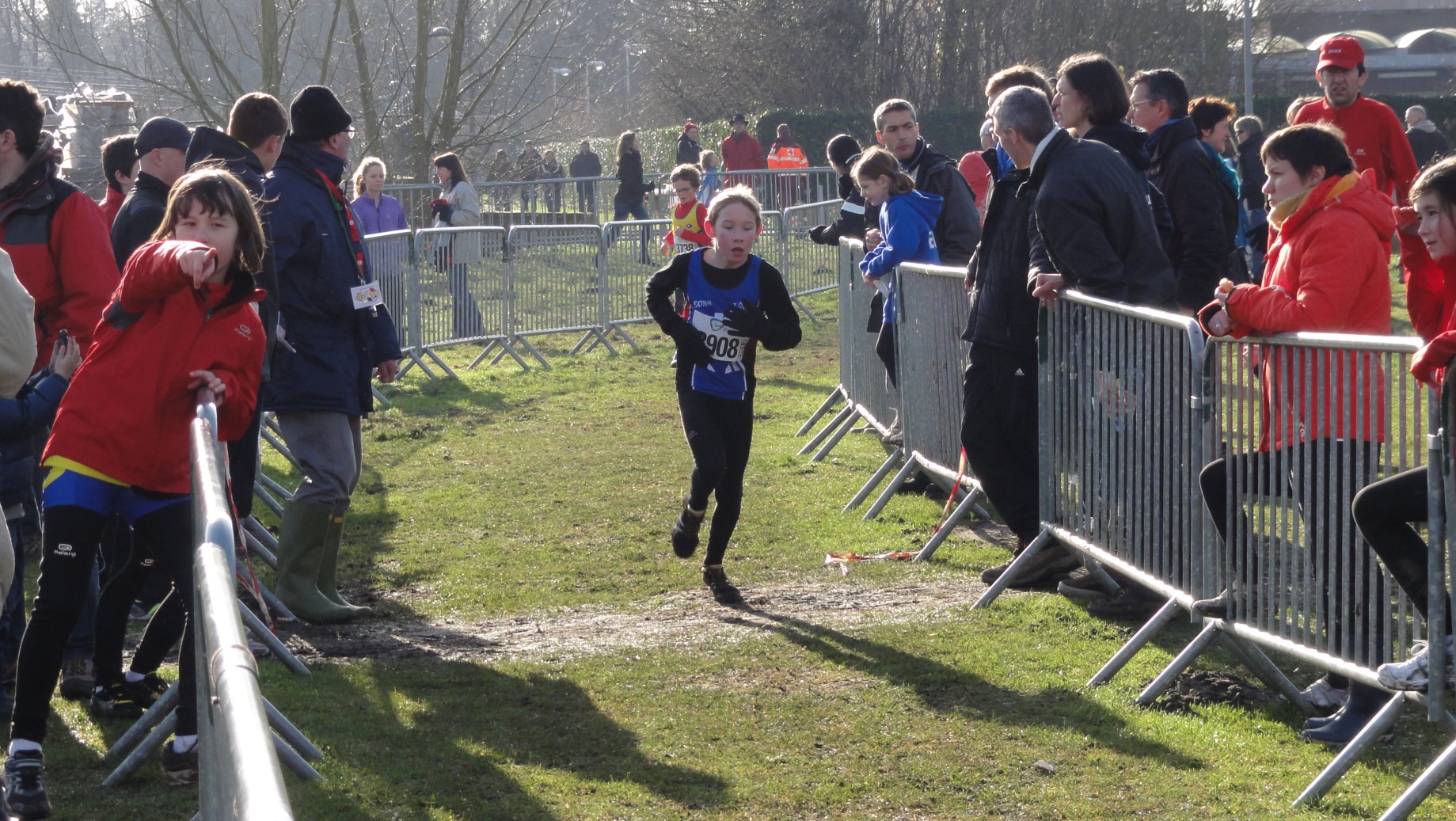 Bij de eerstejaars miniemen meisjes, mocht Léonie Lahey de overwinning mee naar huis nemen. Ze had toch een mooie voorsprong op de tweede atlete. Lies De Boeck liet in dezelfde reeks zien dat zij mooie prestaties neerzet, ze eindigde als 9e. Laura Peeters is dan wel beter in de werpnummers, zij toonde zich dapper in de cross, ze werd 26e. Bij de tweedejaars meisjes zagen we Caroline Dupuis lopen. Ze eindigde als 8e.Bij de miniemen jongens enkel tweedejaars. Jarne Van Buggenhout eindigde als eerste van de Spartanen op een twaalfde plaats. Michel Masure bleef gedurende een ronde dicht bij hem, maar moest dan toch wat afstand houden. Hij werd 19e. Arne Dehertogh (24e) kon Brent Suykens (25e) tijdens de tweede ronde achter zich laten. 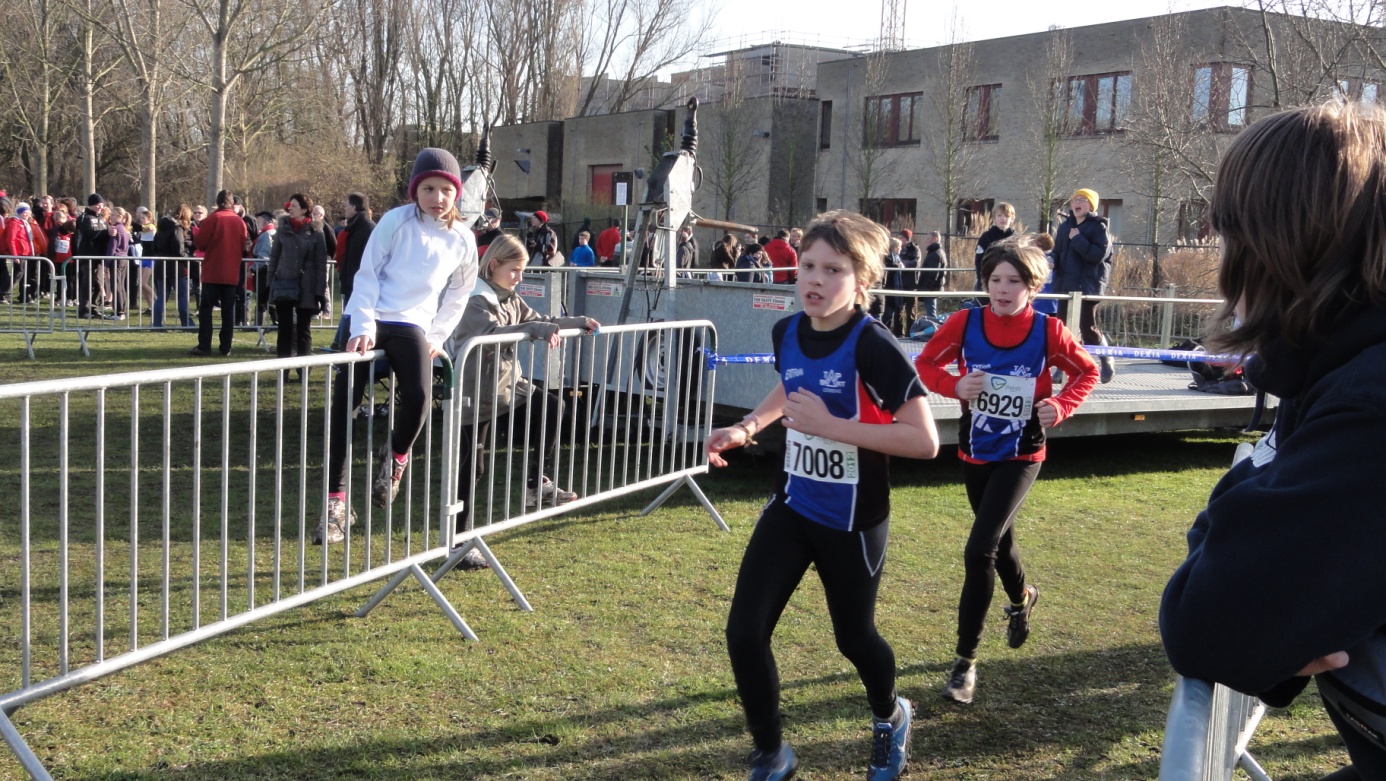 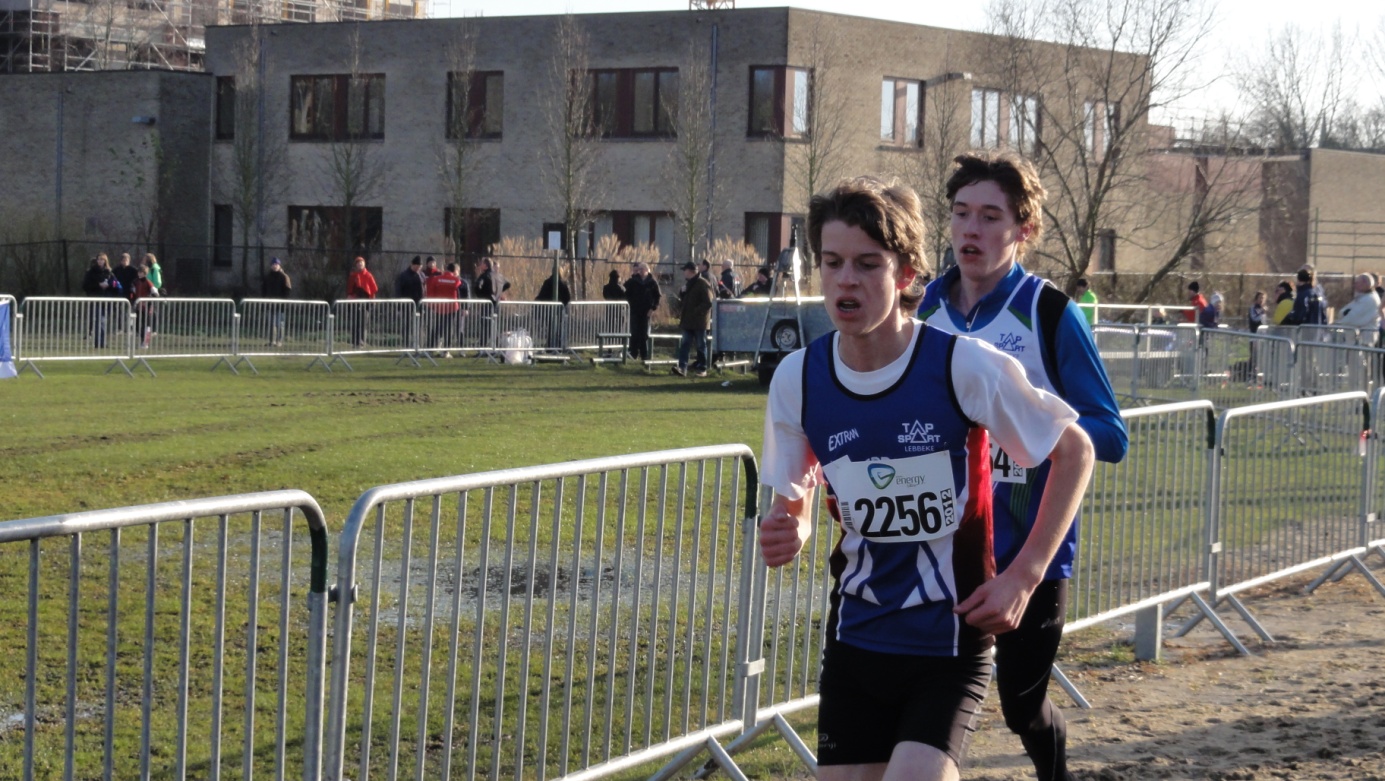 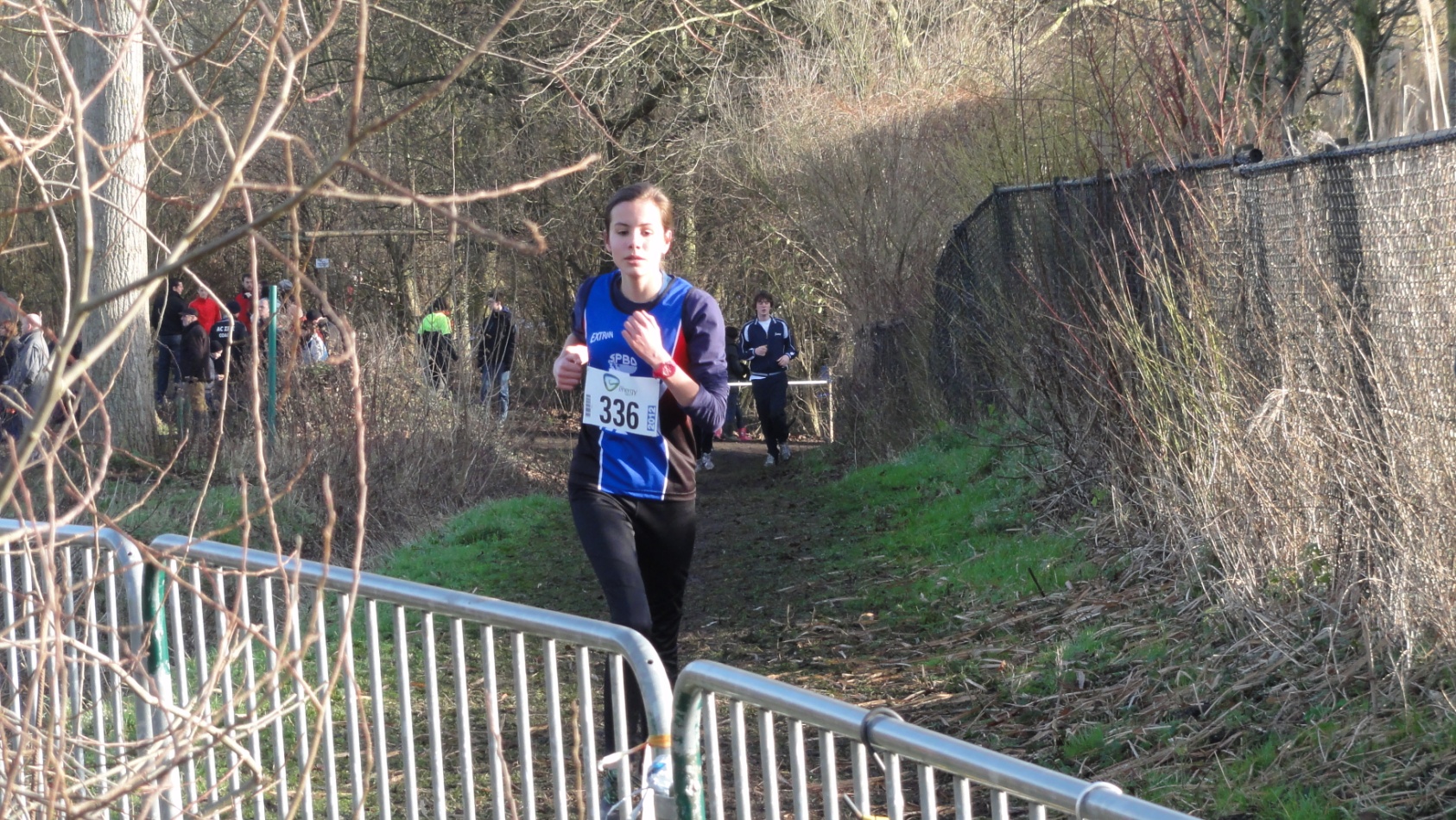 Bij de cadetten meisjes kwam Lara Schaerlaeckens in actie. Ze eindigde als 25e. Bij de scholieren heren werd Bert Deprez 18e. 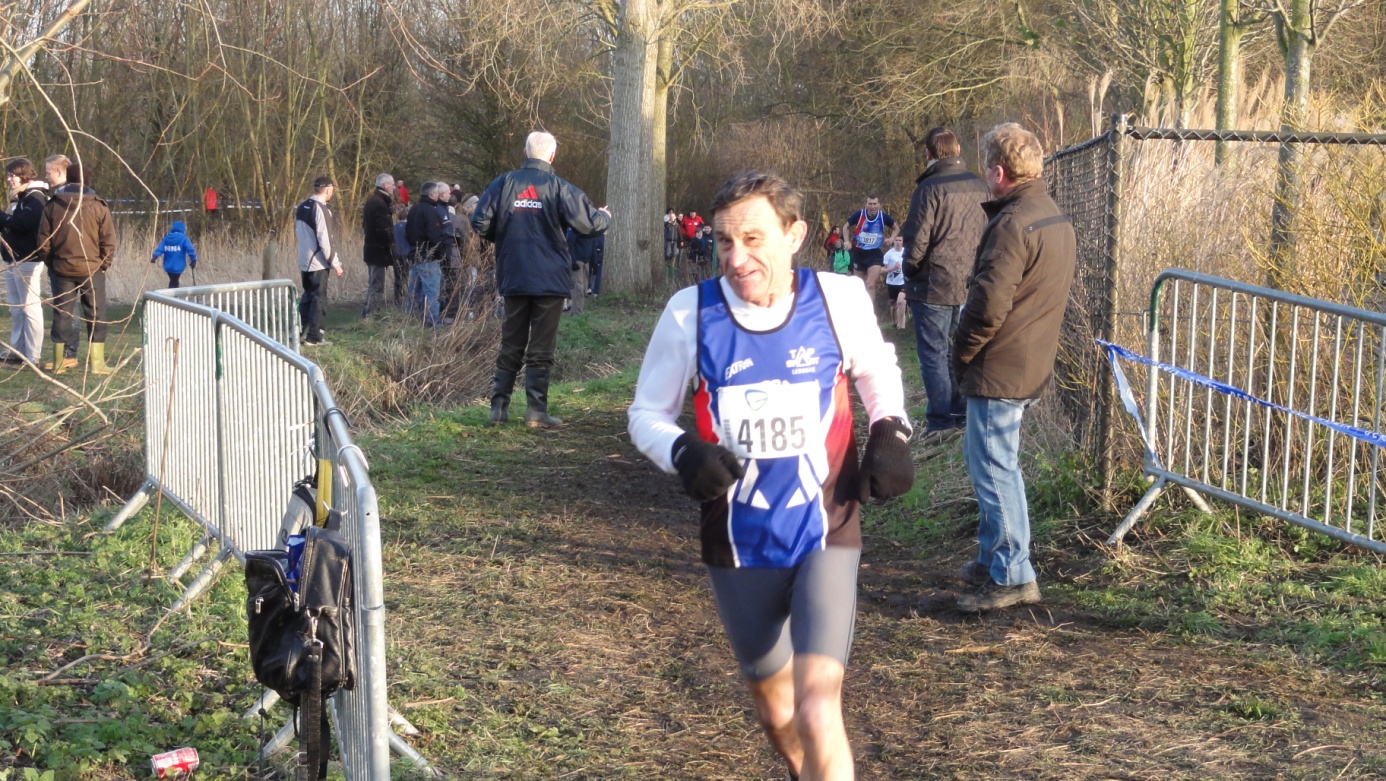 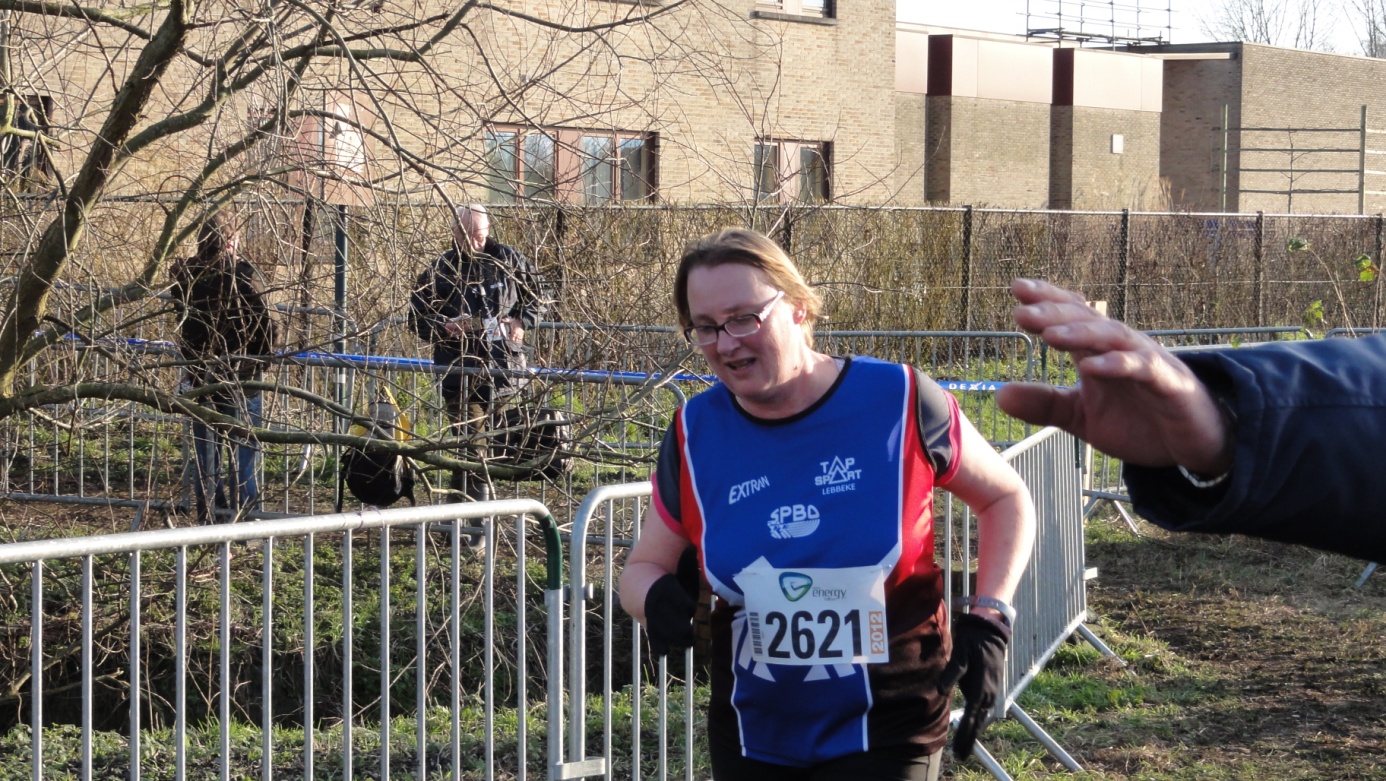 Bij de Masters Dames, eindigde Nancy D’Hont als 15e en ook Anne-Marie Croes nam deel. Zij moest dan nog wel even lopen terwijl de mannen al wegschoten, ze liep op haar tempo toch maar mooi de wedstrijd uit. Bij de masters heren liet Koen Spiessens optekenen dat dit zijn beste cross van het seizoen was. Hij werd knap vijfde. Bart Vleminckx werd 38e, Pierre Van Assche 48e, Luc Pauwels 58e, Eddy Diels 64e en Eddy Gossele 65e. 